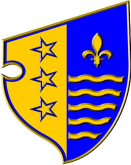 _____________________________________________________________________________(„Službene novine Bosansko-podrinjskog kantona Goražde“ br. 10/23)Na osnovu člana 79. Zakona o osnovnom odgoju i obrazovanju (“Službene novine Bosansko-podrinjskog kantona Goražde” br. 5/16 i 09/20), člana 124. Zakona o srednjem obrazovanju i odgoju (“Službene novine Bosansko – podrinjskog kantona Goražde” broj: 10/11, 05/16 i 09/20), te člana 49. Zakona o predškolskom odgoju i obrazovanju Bosansko - podrinjskog kantona Goražde (“Službene novine Bosansko-podrinjskog kantona Goražde” br. 15/09 i 7/14), Ministarstvo za obrazovanje, mlade, nauku, kulturu i sport Bosansko-podrinjskog kantona Goražde d o n o s i : PRAVILNIKo izmjenama i dopunama Pravilnika o praćenju, ocjenjivanju rada i sticanju stručnih zvanja nastavnika, stručnih saradnika i saradnika u osnovnim i srednjim školama  te odgajatelja u ustanovama za predškolski odgoj i obrazovanje Bosansko-podrinjskog kantona GoraždeU Pravilniku o praćenju, ocjenjivanju rada i sticanju stručnih zvanja nastavnika, stručnih saradnika i saradnika u osnovnim i srednjim školama  te odgajatelja u ustanovama za predškolski odgoj i obrazovanje Bosansko-podrinjskog kantona Goražde („Službene novine Bosansko-podrinjskog kantona Goražde“ br. 2/17) u članu 4. stav (2) mijenja se i glasi:“(2) Metodologije iz stava 1. ovog člana su date na sljedećim obrascima: obrazac PZ 5,  PZ 5.a, PZ 5.b i PZ 5.c (nastavnici osnovnih i srednjih škola), obrazac PZ 6, PZ 6.a, PZ 6.b i PZ 6.c  (pedagozi), obrazac PZ 7 i PZ 7.a (odgajatelji), obrazac PZ 8, PZ 8.a, PZ 8.b i PZ 8.c (defektolozi i defektolozi-asistenti u nastavi), obrazac PZ 9 i PZ 9.a (bibliotekari), obrazac PZ 10 i PZ 10.a (socijalni radnici), koji su sastavni dio ovog Pravilnika”.Član 2.U članu 5.stav (1) tačka f) mijenja se i glasi:„f) uvjerenja, odnosno certifikati o prisustvu seminarima, edukacijama, obukama i sl. u organizaciji Ministarstva za obrazovanje, mlade, nauku, kulturu i sport i Pedagoškog zavoda, ali i drugim vidovima formalnog i neformalnog obrazovanja i stručnog usavršavanja bitnim za odgojno-obrazovni rad u skladu sa opisom poslova i radnih zadataka. Za seminare, edukacije, obuke i sl. koje organizuje Pedagoški zavod uvjerenja se izdaju na obrascu PZ 12, koji je sastavni dio ovog Pravilnika;”Stav (2) mijenja se i glasi:„(2) Svi dokumenti odloženi u dosije moraju biti potpisani od strane ovlaštene osobe (direktor ili pomoćnik direktora) i ovjereni pečatom škole, odnosno ustanove za predškolski odgoj i obrazovanje.”  Član 3.Član 8. mijenja se i glasi:„Član 8.“(1) Pedagoški zavod i direktor škole, odnosno ustanove za predškolski odgoj i obrazovanje su dužni nastavniku, stručnom saradniku, saradniku i odgajatelju najaviti posjetu najmanje dva dana ranije.(2) Rad  nastavnika, stručnih saradnika i odgajatelja Pedagoški zavod prati kroz posjete časovima redovne nastave, časovima odjeljenske zajednice, vannastavnih aktivnosti, dodatne i dopunske nastave te uvidom u službenu dokumentaciju i evidenciju, a vrednuje posjetom času redovne nastave.(3) Nakon posjete času redovne nastave, predstavnik Pedagoškog zavoda u prisustvu direktora škole/predškolske ustanove i nastavnika, stručnog saradnika, saradnika ili odgajatelja čiji se rad prati i vrednuje vrši detaljnu evaluaciju i analizu časa na kojem je prisustvovao. Prilikom evaluacije i analize časa, direktor škole/predškolske ustanove je dužan predočiti svu traženu pedagošku dokumentaciju i evidenciju koja se tiče rada nastavnika, stručnog saradnika, saradnika ili odgajatelja čiji se rad prati i vrednuje.(4) Ukoliko lica iz stava (1) ovog člana, kao i lica iz člana 3. stav (1) ovog Pravilnika prilikom praćenja i vrednovanja rada od strane Pedagoškog zavoda ostvare manje od 80 bodova, direktor škole i Pedagoški zavod su dužni u roku od 30 dana obaviti savjetodavno – instruktivni rad i dati pisane preporuke za unapređenje rada.(5) Praćenje realizacije preporuka iz stava (4) ovog člana vršit će direktor škole i Pedagoški zavod najmanje tri puta u  toku školske godine, odnosno do momenta otklanjanja uočenih nedostataka definisanih u preporukama za unapređenje rada.Član 4.Ovaj Pravilnik stupa na snagu danom donošenja, a naknadno će se objaviti u “Službenim novinama Bosansko-podrinjskog kantona Goražde”. Broj: 10-34-2664-1/23                                                                 M I N I S T A R 28.08.2023.godine        Goražde	                                                                          Adisa Alikadić-Herić